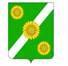 АДМИНИСТРАЦИЯ ПРИДОРОЖНОГО СЕЛЬСКОГО ПОСЕЛЕНИЯ КАНЕВСКОГО РАЙОНАП О С Т А Н О В Л Е Н И Е1 февраля 2023 года                            № 14                             ст-ца ПридорожнаяОб утверждении Порядка создания координационных или совещательных органов в области развития малого и среднего предпринимательства на территории Придорожного сельского поселения Каневского района  В соответствии с Федеральным законом от 24.07.2007 N 209-ФЗ  "О развитии малого и среднего предпринимательства в Российской Федерации", Федеральным законом от 06.10.2003 № 131-ФЗ «Об общих принципах организации местного самоуправления в Российской Федерации», руководствуясь Уставом Придорожного сельского поселения Каневского района, постановляет:1.Утвердить прилагаемый Порядок создания координационных или совещательных органов в области развития малого и среднего предпринимательства на территории Придорожного сельского поселения Каневского района.2.Настоящее постановление подлежит официальному опубликованию (обнародованию) и размещению на официальном сайте Администрации Придорожного сельского поселения Каневского района в сети «Интернет» http://pridorozhnaya.ru/.  3. Контроль за исполнением настоящего постановления оставляю за собой. 4. Настоящее постановление вступает в силу со дня его обнародования.ГлаваПридорожного сельского поселенияКаневского района	     		                                           М.Е. АвакьянПриложениеУТВЕРЖДЕНПостановлением администрацииПридорожного сельского поселенияКаневского районаот 01.02.2023г   № 14ПОРЯДОКсоздания координационных или совещательных органов в области развития малого и среднего предпринимательства на территории Придорожного сельского поселения Каневского районаОбщие положения          Координационные или совещательные органы в области развития малого и среднего предпринимательства (далее - координационные органы) создаются в целях обеспечения согласованных действий по созданию условий для развития малого и среднего предпринимательства на территории Придорожного сельского поселения Каневского района.          Координационные органы могут быть созданы по инициативе органов местного самоуправления или некоммерческих организаций, выражающих интересы субъектов малого и среднего предпринимательства при решении определенного круга задач или для проведения конкретных мероприятий.          Совещательные органы именуются советами и образуются для предварительного рассмотрения вопросов и подготовки по ним предложений, носящих рекомендательный характер.          Создаваемый совет или комиссия может одновременно являться и координационным, и совещательным органом.          В случае обращения некоммерческих организаций, выражающих интересы субъектов малого и среднего предпринимательства о создании координационного органа, органы местного самоуправления в течение месяца уведомляют такие некоммерческие организации о принятом решении.          Для образования координационных органов, администрация Придорожного сельского поселения Каневского района разрабатывает проект Положения, в котором указываются:наименование органа и цель его создания;определяется должность председателя, заместителя председателя, ответственного секретаря;устанавливается персональный состав координационных органов;указываются полномочия председателя и ответственного секретаря координационных органов;при необходимости включаются другие положения, обеспечивающие достижение цели создания координационных органов;положение утверждается постановлением администрации Придорожного сельского поселения Каневского района;постановление о создании координационных органов подлежит официальному опубликованию (обнародованию) в средствах массовой информации.          В своей деятельности координационные органы руководствуются Конституцией Российской Федерации, федеральными законами, указами и распоряжениями Президента Российской Федерации, постановлениями и распоряжениями Правительства Российской Федерации, законами Краснодарского края, другими нормативно правовыми документами, а также настоящим Порядком.2. Основные цели координационныхи совещательных органов          Координационные и совещательные органы создаются в целях:          1. Повышения роли субъектов малого и среднего предпринимательства в социально-экономическом развитии Придорожного сельского поселения Каневского района;          2. Осуществления координации деятельности органов местного самоуправления с органами государственной власти и субъектами предпринимательства, общественными объединениями и организациями, образующими инфраструктуру поддержки малого и среднего предпринимательства;          3. Привлечения субъектов малого и среднего предпринимательства к выработке и реализации муниципальной политики в области развития малого и среднего предпринимательства;          4. Исследования и обобщения проблем субъектов малого и среднего предпринимательства, защита их законных прав и интересов;          5. Привлечения общественных организаций, объединений предпринимателей, представителей средств массовой информации к обсуждению вопросов, касающихся реализации права граждан на предпринимательскую деятельность, и выработки по данным вопросам рекомендаций;          6. Выдвижения и поддержки инициатив, направленных на реализацию муниципальной политики в области развития малого и среднего предпринимательства;          7. Проведения общественной экспертизы проектов муниципальных правовых актов, регулирующих развитие малого и среднего предпринимательства;          8. В иных целях, определяемых администрацией Придорожного сельского поселения Каневского района.3. Состав координационных и совещательных органовВ состав координационных или совещательных органов могут входить по  согласованию представители органов местного самоуправления, представители некоммерческих организаций, выражающих интересы субъектов малого и среднего предпринимательства, представители малого и среднего бизнеса, представители  средств  массовой  информации.          Персональный состав и полномочия координационного или совещательного органа утверждается постановлением администрации Придорожного сельского поселения Каневского района. Председателем координационного или совещательного органа является глава Придорожного сельского поселения Каневского района, при котором создается координационный или совещательный орган.4. Обеспечение деятельностикоординационных и совещательных органов          Координационный или совещательный орган является правомочным, если на его заседании присутствует пятьдесят процентов его членов. Решение по рассматриваемому вопросу принимается простым большинством голосов присутствующих на заседании членов координационного или совещательного органа.         Организационно-техническое обеспечение деятельности координационного или совещательного органа осуществляется администрацией Придорожного сельского поселения Каневского района, при которой создан соответствующий координационный или совещательный орган.          Регламент работы координационного или совещательного органа утверждается на его заседании.Начальник общего отдела администрацииПридорожного сельского поселенияКаневского района                                                                           Е.А. Рыбакова